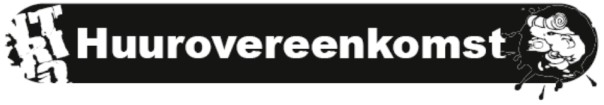 Overeenkomst afgesloten tussen:enerzijds jeugdwerking Scouts Sint-Kristoffel VZW, hierna de verhuurder genoemd, waarvan de raad van bestuur als afgevaardigde verantwoordelijke aangesteld heeft: JACOBS Seppe anderzijds , ondergetekende meerderjarige vertegenwoordiger van , hierna de huurder genoemd.Voor het verhuren van de scoutslokalen van scouts Sint-Kristoffel VZW, gelegen te Heistraat 206b, 9100 Sint-Niklaas.Artikel 1De verhuurder verklaart toestemming te geven om van  tot en met  de kampplaats te gebruiken.Artikel 2De kampplaats omvat 2 gebouwen lokalen met materieel waarvan inventaris en beschrijving in bijlage. Het eerste gebouw heeft een sanitaire blok en een polyvalent lokaal dat door middel van een schuifbare wand in 2 afzonderlijke lokalen opgesplitst kan worden. Het 2de gebouw bestaat uit een keuken en 1 lokaalruimte.Artikel 3De kampplaats en de terreinen worden tegen de prijs van € 4,50 per persoon en per overnachting ter beschikking gesteld. Per nacht wordt een minimum van €75 aangerekend. Wanneer de huurder erkend is als jeugdbeweging worden de kampplaats en de terreinen tegen de prijs van €3,00 per persoon en per overnachting ter beschikking gesteld. Artikel 4Vanaf de overeengekomen dag van aankomst en voor de duur van huidige huurovereenkomst worden alle verhuurde lokalen en terreinen in goede en nette staat door de verhuurder ter beschikking van de huurder gesteld overeenkomstig artikels 1719 tot en met 1721 van het Burgerlijk Wetboek.Eventuele tekortkomingen aan de vaste infrastructuur zullen onmiddellijk door de huurder worden gesignaleerd in de inventaris waarvan sprake in artikel 5 ofwel, als zo’n inventaris ontbreekt of als de tekortkomingen pas later worden ontdekt, per mail gericht aan de verhuurder.Artikel 5De verhuurder maakt bij het begin van de kampperiode samen met de huurder een inventaris van het materieel op. Indien deze inventaris afwijkt van de inventaris vermeld in bijlage van de overeenkomst, moet de verhuurder binnen de 24 uur voor een aanpassing zorgen . Artikel 6Water en energie worden tegen de geldende verbruikersprijzen en naargelang van het echte verbruik aangerekend. De geldende prijzen zijn definitief beschikbaar bij aanvang van de huurperiode. Onderstaande prijzen zijn indicatief. €4,50 per verbruikte kubieke meter water; €0,50 per verbruikte kubieke meter gas; €0,35 per verbruikte eenheid kilowattuur elektriciteit;Bij het begin en het einde van de verblijfsperiode wordt de stand van de meters door huurder en verhuurder samen opgenomen.Artikel 7Afval dient gesorteerd te worden volgens de richtlijnen uit het huishoudelijk reglement Achtergelaten restafval zal aangerekend worden aan €3 per zak, PDM zal aangerekend worden aan €2 per zak. Artikel 8De verhuurder sluit een verzekering Burgerlijke Aansprakelijkheid af voor schade berokkend door hem zelf of door zijn aangestelden of door de verhuurde zaak. Artikel 9De verhuurder verklaart te voldoen aan de eventueel in gemeentelijke reglementen gestelde verplichtingen.De verhuurder verklaart aan de burgemeester van de gemeente waar het terrein is gelegen is te melden dat het terrein verhuurd wordt voor overnachting.artikel 10De huurder verbindt er zich toe de hierboven vermelde lokalen en terreinen met het daarbij horende materieel te huren voor de periode vermeld in artikel 1.De huurder verbindt er zich toe de tijdstippen van vertrek en aankomst te respecteren. artikel 11De huurder zal een verantwoord gebruik maken van de lokalen, de terreinen en het materieel overeenkomstig het huishoudelijk reglement dat als bijlage bij deze overeenkomst gevoegd wordt. Bij elke overtreding van het huishoudelijk regelement kan de verhuurder een schadevergoeding van maximum €50 opleggen.De huurder zal de lokalen en terreinen bij vertrek achterlaten in de toestand waarin ze zich bij het begin van de verblijfsperiode bevinden. Overeenkomstig artikel 1732 van het Burgerlijk Wetboek is de huurder aansprakelijk voor de beschadigingen of de verliezen die tijdens de huurtijd zijn ontstaan, tenzij hij kan bewijzen dat deze buiten zijn schuld zijn ontstaan.artikel 12De huurder zal een voorschot van €75 per dag door storting of overschrijving betalen ten laatste 14 dagen na ondertekening van dit contract op rekeningnummer BE07 0688 9293 7466 van de verhuurder. artikel 13De huurder zal voor het begin van de huurperiode een waarborgsom storten van 200 euro op het rekeningnummer BE07 0688 9293 7466 van de verhuurder. De huurder dient een betalingsbewijs voor te leggen bij ingang van de huurperiode. artikel 14Het saldo van de huurprijs en de kosten voor water en energie worden door storting of overschrijving betaald voor ten laatste 14 dagen na aflopen van de huurperiode  op rekeningnummer BE07 0688 9293 7466 van de verhuurder. Indien er na afloop van de verhuur geen schade vastgesteld werd, zal de waarborg beschouwd worden als voorschot. Indien het saldo lager ligt dan som van de waarborg en het voorschot, zal de verhuurder het verschil binnen de 14 dagen overschrijven naar het rekeningnummer van de huurder.artikel 15De huurder zal zich voor de duur van de huur zijn aansprakelijkheid voor brand en voor verhaal van buren evenals zijn burgerlijke aansprakelijkheid voor schade aan goederen van de verhuurder laten verzekeren.Artikel 16De huurder zal de schade door haar leden aangebracht, in gezamenlijk overleg met de verhuurder, herstellen of vergoeden.Wanneer de verhuurder zijn verplichtingen niet nakomt, heeft de huurder van rechtswege recht op schadevergoeding in verhouding tot het in gebreke blijven van de verhuurder.Artikel 17Indien de huurder de huur schriftelijk annuleert tot een termijn van 8 weken voor de voorziene huurperiode, worden het voorschot en de waarborg binnen de 14 dagen onverminderd teruggestort aan de huurder. Gebeurt de schriftelijke opzegging later, dan wordt slechts 33,33% van het  voorschot teruggestort.Indien de verhuurder zich genoodzaakt ziet de huur te annuleren, stelt hij de huurder daarvan onverwijld op de hoogte via e-mail. Indien de huurder binnen de 24u niet via e-mail bevestigd voor ontvangst, zal de verhuurder een aangetekend schrijven versturen binnen de 48u. In dat geval zal de brief geacht zijn ontvangen te zijn de derde werkdag na de datum van de verzending. Het voorschot en alle reeds vooraf betaalde bedragen worden terugbetaald en dat binnen de week na de beslissing van annulering.Behalve in geval van overmacht, heeft de huurder van rechtswege recht op schadevergoeding in verhouding tot het in gebreke blijven van de verhuurder. Artikel 18Voor geschillen zijn de burgerlijke rechtbanken bevoegd van het gerechtelijk arrondissement Dendermonde (alwaar de maatschappelijke zetel van de vzw zich bevindt).Artikel 19Reservaties kunnen vanaf 6 maanden voor de start van de huurperiode. Voor erkende jeugdbewegingen geldt deze beperking echter niet. Het lokaal wordt enkel verhuurd aan groepen die voor min 50% uit jongeren onder de 18 jaar bestaan, tenzij dit voor ondertekening  van het contract schriftelijk anders afgesproken werd met de verhuurder.Artikel 20Deze overeenkomst werd opgemaakt te Sint-Niklaas, op  in twee exemplaren, waarvan beide partijen verklaren elk één exemplaar te hebben ontvangen, ondertekend voor akkoord. Om geldig te zijn, dient elke wijziging aan de tekst van huidig document te worden bevestigd door de handtekening van beide partijen op de pagina zelf en ter hoogte van de wijziging.De Verhuurder	De HuurderJACOBS Seppe	Handtekening van de verhuurder:	Handtekening van de huurder:Naam, adres en telefoonnummer van de verhuurder:JACOBS Seppe Modernadreef 20, 9100 Sint-Niklaas lokaal@sint-kristoffel.be 0470 29 11 30BE07 0688 9293 7466Naam, adres en telefoonnummer van de huurder:Vermoedelijk aantal personen: Bijlage: Huishoudelijk reglement